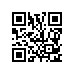 О составе государственной экзаменационной комиссии по проведению государственной итоговой аттестации студентов образовательной программы «Компьютерная безопасность» МИЭМ НИУ ВШЭ и секретаре государственной экзаменационной комиссии в 2020 годуПРИКАЗЫВАЮ:Утвердить государственную экзаменационную комиссию (далее – ГЭК) по проведению государственной итоговой аттестации (включая прием государственного экзамена и защит выпускных квалификационных работ) студентов 6 курса образовательной программы специалитета «Компьютерная безопасность», направления подготовки 10.05.01 «Компьютерная безопасность» МИЭМ НИУ ВШЭ, очной формы обучения в составе:Председатель ГЭК – Лось Владимир Павлович, д.в.н., профессор, Директор  "Центра исследования проблем кадрового обеспечения отрасли информационной безопасности" (ЦПК ИБ), заведующий кафедрой "Управление и моделирование систем" Российского технологического университета (РТУ МИРЭА),Члены ГЭК:Рожков Михаил Иванович, д.т.н., доцент,Хаметов Владимир Минирович, д.ф.-м.н., профессор,Антипкин Владимир Геннадьевич, к.ф.-м.н., сотрудник в/ч 43753,Кабанов Артем Сергеевич, к.т.н., доцент,Лось Алексей Борисович, к.т.н., доцент,Нестеренко Алексей Юрьевич, к.ф.-м.н., доцент, заместитель директора департамента сетевых решений ООО «Фактор-ИТ»,Першаков Александр Сергеевич, к.т.н., сотрудник в/ч 43753, Секретарь ГЭК – Никитина Любовь Ивановна, ведущий инженер кафедры компьютерной безопасности МИЭМ НИУ ВШЭ.Проректор								                С.Ю. РощинРегистрационный номер: 6.18.1-01/2001-16Дата регистрации: 20.01.2020